Publicado en Barcelona el 10/05/2022 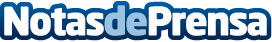 Som Impuls: impulsando asociaciones de comerciantes en CatalunyaLa empresa catalana "Som Impuls" tiene el objetivo de impulsar proyectos gestionando asociaciones de comercio, Polígonos de Actividad Económica y Áreas de Promoción Económica Urbana. La nueva entidad está encabezada por su CEO, Jesús Carballo, asesor técnico comercial con más de 15 años de experienciaDatos de contacto:EDEON MARKETING SLComunicación · Diseño · Marketing931929647Nota de prensa publicada en: https://www.notasdeprensa.es/som-impuls-impulsando-asociaciones-de Categorias: Nacional Marketing Sociedad Entretenimiento Recursos humanos Consumo http://www.notasdeprensa.es